Referee ‘Incidents’ Report Form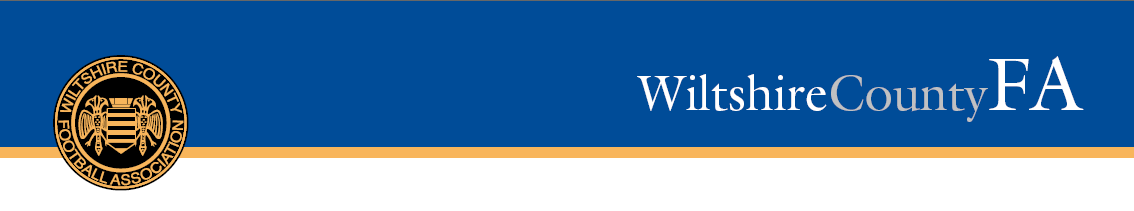 If you have concerns regarding a the performance/behaviour of a referee, then club secretaries are asked to please complete this form and send the Wiltshire FA Referee Development Officer & Discipline & Investigations Officer at your earliest opportunityReferee Development Officer – Kevin Small – kevin.small@wiltshirefa.com Discipline & Investigation Officer – Shane Comb – shane.comb@wiltshirefa.com Should this concern have implication of young people (those under the age of 18) – then please ensure a copy is sent to our Designated Safeguarding Officer – Emma Cottier-Small – emma.cottier-small@wiltshirefa.com Name of Club Secretary submitting report:Name of Club submitting this report:Date of fixture:Opponents:Contact details of secretary submitting report (email and phone number)Name of Referee:Nature of incident/event/concern (please be specific and as detailed as possible):Nature of incident/event/concern (please be specific and as detailed as possible):